附件3菏泽牡丹区中医医院微信公众号二维码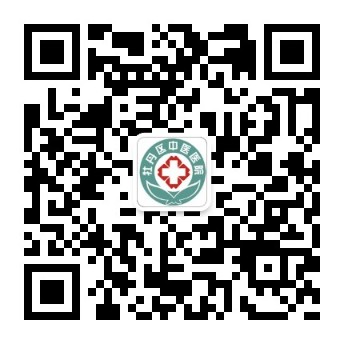 